Základní umělecká škola, Hostinné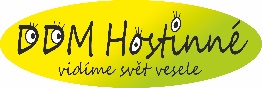 Labská fortna 230, 543 71 Hostinné, IČO 67440703PŘIHLÁŠKA do zájmového útvaru DDM HostinnéŠkolní rok ………………..PROSÍME O ČITELNÉ VYPLNĚNÍ PŘIHLÁŠKY (ZEJMÉNA TEL. ČÍSEL A E-MAILOVÝCH ADRES)!Zákonný zástupceZákonný zástupceDítě může chodit ze zájmového útvaru domů samo bez doprovodu:   ANO    NE   (nehodící se škrtněte)Prohlášení rodičů:Dáváme souhlas k ošetření dítěte u lékaře a podání informací o zdravotním stavu v případě potřeby. Bereme zodpovědnost za cestu dítěte do zájmového útvaru a zpět (pokud není dohodnuto jinak). Bereme na vědomí, že úplatu za zájmový útvar uhradíme do 15. listopadu příslušného roku. Stvrzujeme, že jsme se seznámili se školním řádem.Vaše osobní údaje jsou zpracovány dle zákona č. 101/2000 Sb., odst. 2, § 5Souhlasíme s uveřejněním fotografií našeho dítěte v souvislosti s propagací ZUŠ a DDM           na školním facebooku (koncerty, vystoupení, soutěže, akce pro veřejnost, tábory, zájmové útvary apod.).                   Přesný název zájmového útvaru: Přesný název zájmového útvaru: Přesný název zájmového útvaru: Přesný název zájmového útvaru: Přesný název zájmového útvaru: Přesný název zájmového útvaru: Jméno žáka/žákyně:Jméno žáka/žákyně:Jméno žáka/žákyně:Příjmení žáka/žákyně:Příjmení žáka/žákyně:Příjmení žáka/žákyně:Rodné číslo:Rodné číslo:Datum narození:Datum narození:Místo narození:Místo narození:Státní občanství:Státní občanství:Státní občanství:Ulice:Ulice:Ulice:Obec:Obec:Obec:PSČ:PSČ:PSČ:Telefon žáka/žákyně:E-mail žáka:E-mail žáka:Zdr. pojišťovna:Zdravotní stav žáka (alergie, astma, ADHD…): Zdravotní stav žáka (alergie, astma, ADHD…): Zdravotní stav žáka (alergie, astma, ADHD…): Zdravotní stav žáka (alergie, astma, ADHD…): Zdravotní stav žáka (alergie, astma, ADHD…): Zdravotní stav žáka (alergie, astma, ADHD…): MŠ, ZŠ, SŠ + třída:MŠ, ZŠ, SŠ + třída:MŠ, ZŠ, SŠ + třída:MŠ, ZŠ, SŠ + třída:MŠ, ZŠ, SŠ + třída:MŠ, ZŠ, SŠ + třída:Jméno:Jméno:Příjmení:Příjmení:Telefon:Telefon:E-mail:E-mail:Ulice:Obec:Obec:PSČ:Jméno:Jméno:Příjmení:Příjmení:Telefon:Telefon:E-mail:E-mail:Ulice:Obec:Obec:PSČ:VDnePříjmení a jméno zákonného zástupce:Podpis zákonného zástupce: